В соответствии с Жилищным Кодексом Российской Федерации, Федеральным законом Российской Федерации от 06 октября 2003 года №131-ФЗ «Об общих принципах организации местного самоуправления в Российской Федерации», Уставом муниципального района Сергиевский Самарской областиПОСТАНОВЛЯЮ:Утвердить «Порядок принятия решений о переводе жилого помещения в нежилое помещение и нежилого помещения в жилое помещение, согласования проведения переустройства и (или) перепланировки помещений в многоквартирном доме» (прилагается).Считать утратившим силу постановление администрации муниципального района Сергиевский Самарской области от 22.02.2011г. №134 «Об утверждении Порядка принятия решения о переводе жилых (нежилых) помещений в нежилые (жилые) помещения, согласования переустройства и (или) перепланировки жилых помещений».Опубликовать настоящее постановление в газете «Сергиевский вестник».Настоящее постановление вступает в силу со дня его официального опубликования.Контроль за выполнением настоящего постановления оставляю за собой.А. С. АгриковаАдминистрациямуниципального районаСергиевскийСамарской областиПОСТАНОВЛЕНИЕ«____»_____________2022г.№_________Об утверждении Порядка принятия решений о переводе жилого помещения в нежилое помещение и нежилого помещения в жилое помещение, согласования проведения переустройства и (или) перепланировки помещений в многоквартирном домеГлава муниципального района Сергиевский А. И. Екамасов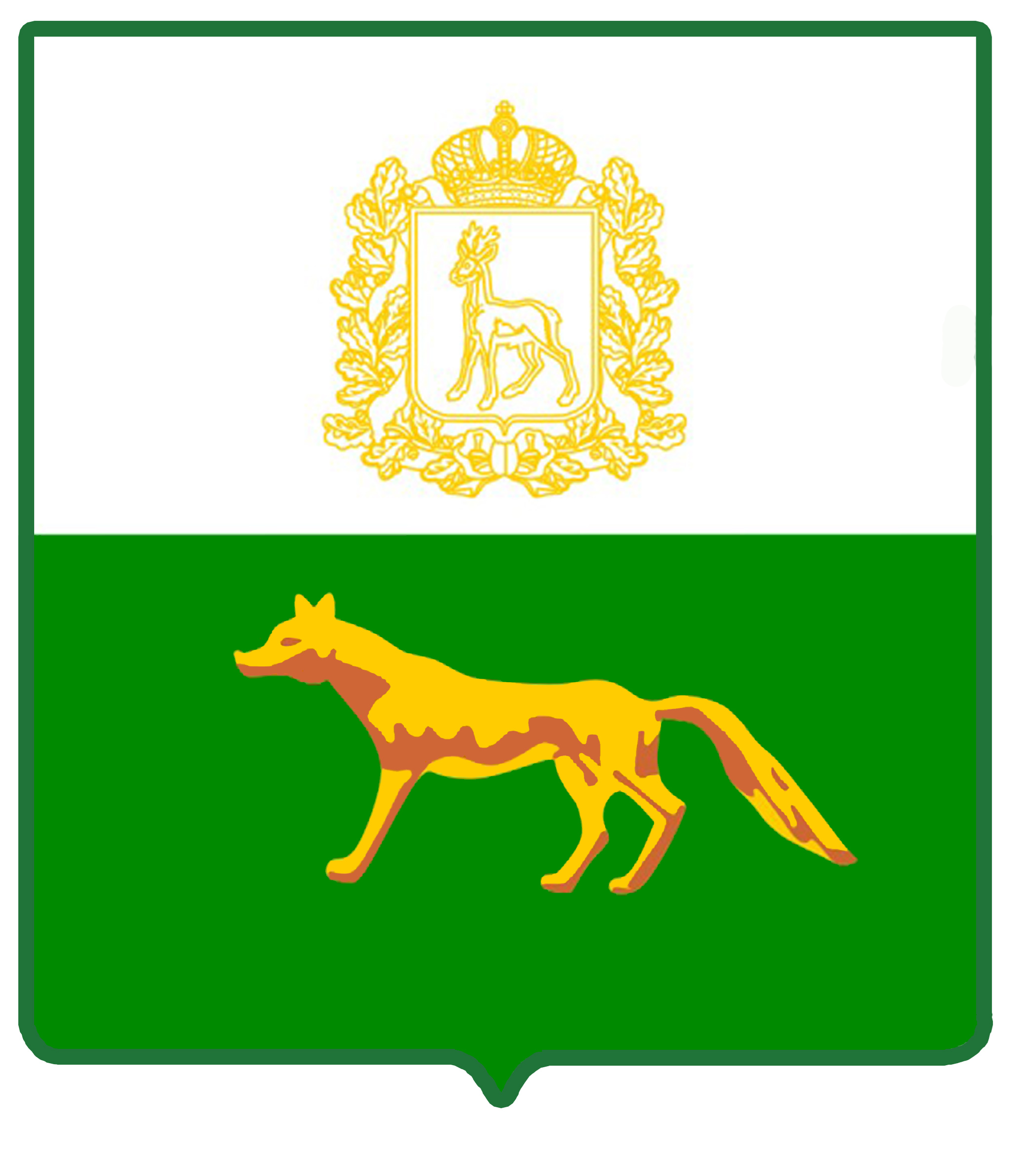 